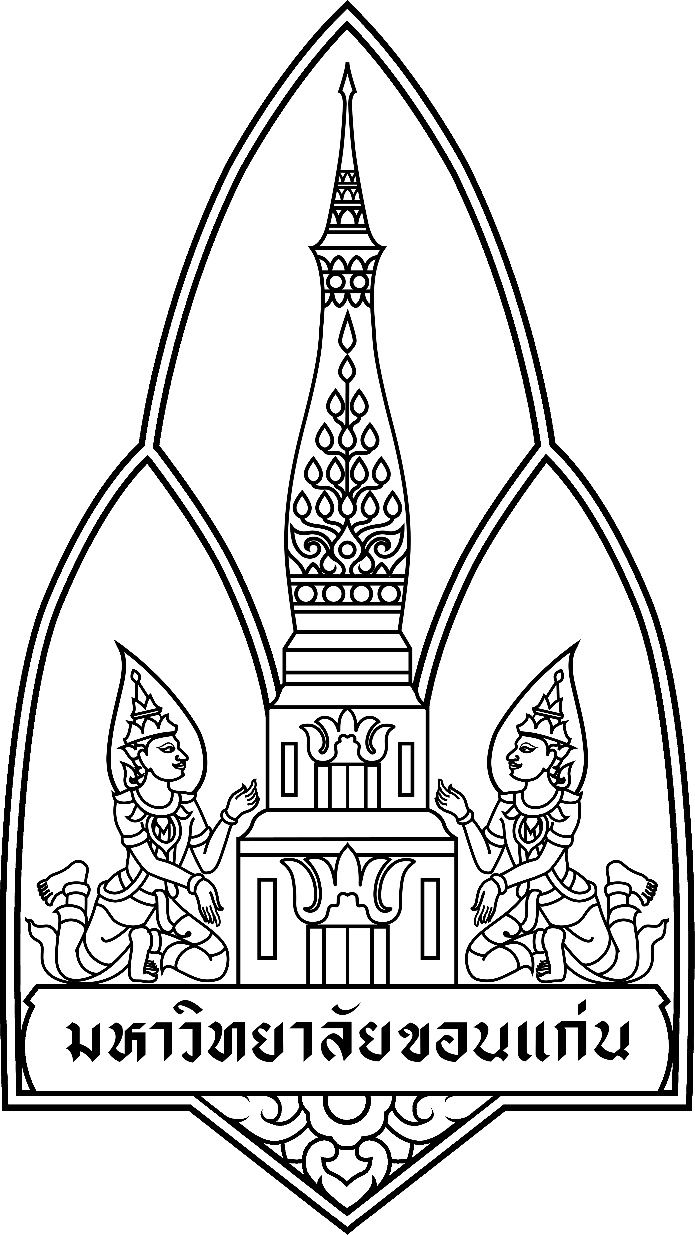 บันทึกข้อความส่วนงาน	     ชื่อส่วนงาน   ชื่อหน่วยงาน  หมายเลขโทรศัพท์ ที่  (รหัสส่วนงานหรือหน่วยงาน) /.................	   วันที่         (ชื่อเดือน และเลขปี พุทธศักราช)เรื่อง     เรียน     .....................................................................................................................................................................................................................................................................................................................................................................................................................................................................................................................................................................................................................................................................................................................................................................................................................................................................................................................................................................................................................................................................................................................................................................................................................................................................................................................................................................................................................................................................................................................................................................							  (…………………………................)       ตำแหน่ง................................................(ลงชื่อ ผู้ร่าง/พิมพ์ มุมล่างด้านขวาของสำเนาทั้ง ๒ ฉบับ)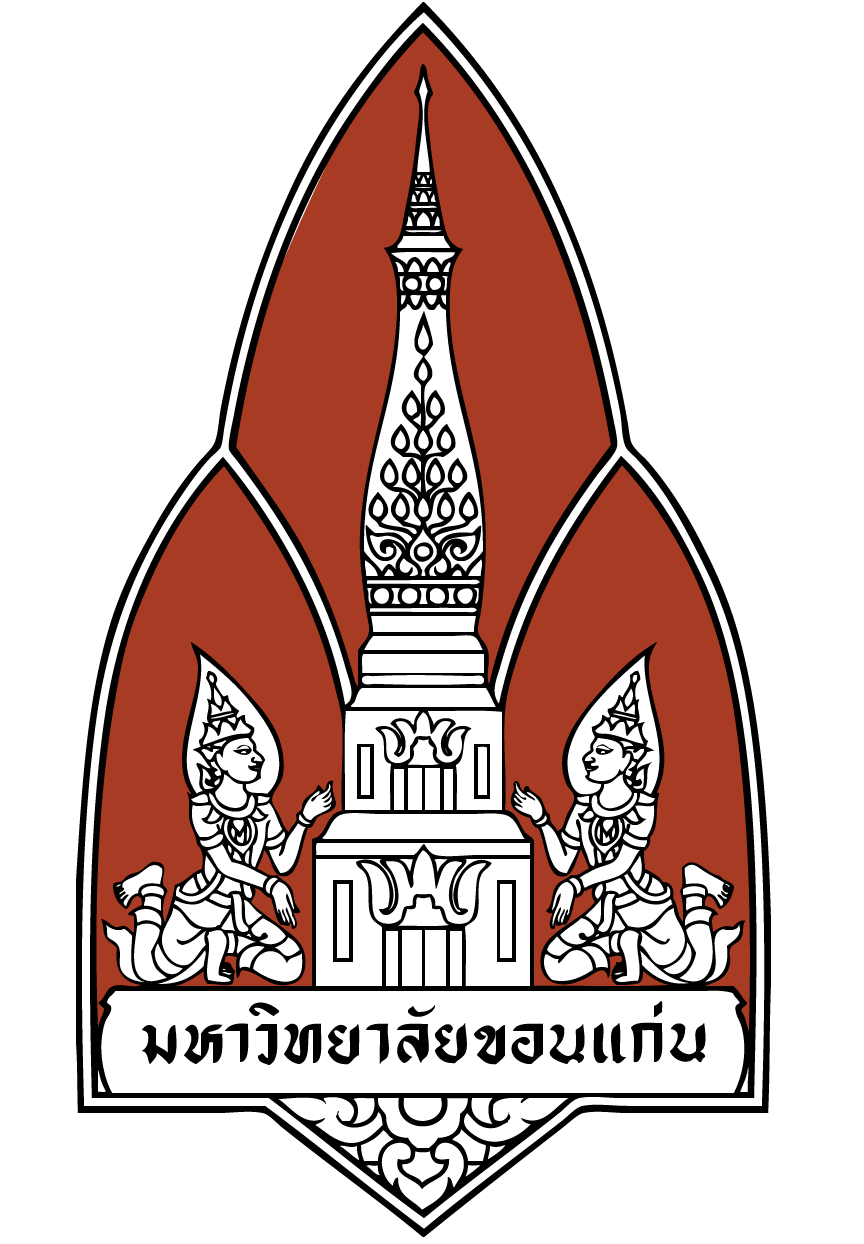 บันทึกข้อความส่วนงาน	     ชื่อส่วนงาน   ชื่อหน่วยงาน  หมายเลขโทรศัพท์ ที่  (รหัสส่วนงานหรือหน่วยงาน) /.................	   วันที่         (ชื่อเดือน และเลขปี พุทธศักราช)เรื่อง     เรียน     .....................................................................................................................................................................................................................................................................................................................................................................................................................................................................................................................................................................................................................................................................................................................................................................................................................................................................................................................................................................................................................................................................................................................................................................................................................................................................................................................................................................................................................................................................................................................................................................							  (…………………………................)       ตำแหน่ง................................................(ลงชื่อ ผู้ร่าง/พิมพ์ มุมล่างด้านขวาของสำเนาทั้ง ๒ ฉบับ)